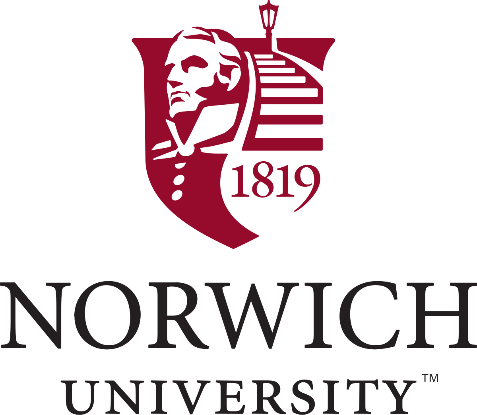 Wellness AmbassadorA Wellness Ambassador supports the Norwich University's wellness team to communicate with the faculty and/or staff about wellness initiatives, programs, events, and resources within his/her department, and across campus. An Ambassador is enthusiastic about health and well-being, thinks beyond themselves, believes in the strength of community, and seeks to foster a healthy culture within the environment around them.  What will my responsibilities be?In conjunction with Wellness Committee, the Wellness Ambassador will Participate in and encourage others to participate in well-being programming sponsored by Norwich and by the Green Mountain Higher Education Consortium. Communicate to colleagues about campus and GMHEC well-being initiatives, programming, events and resources.Be the Wellness committee first point of contact within your department, and be ready to speak at Department meetings about opportunities to participate in the Norwich Wellness program. Receive and disseminate communications about health and wellness at Norwich, and provide feedback on past/future initiatives.What are the benefits of becoming a Wellness Ambassador?Opportunity to be the "first to know" on the latest Wellness at Norwich University, resources and events to communicate to your colleagues.Embody two of the Norwich University guiding values of encouraging service to others before self, and stressing “being physically fit and drug free.”How do I become a Wellness Ambassador?Review the NU Wellness Program information (Link: http://norwich.trgportal.com/wellness-2/)Sign up today by contacting nuhr@norwich.edu with the following information:First and Last NameDepartmentContact infoBrief statement on why you want to be a Wellness Ambassador